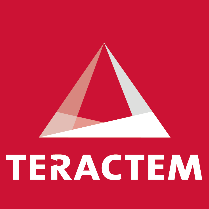 AZURÉATTESTATION SUR L’HONNEUR – CANDIDAT ACQUISITION LOGEMENT PRIX ABORDABLELogement recherché :	T2 (1 chambre)        -         T3 (2 chambres)(Entourer la ou les mentions utiles)Je soussigné(e) :	NOM	: ……………………………………………………………………………………………………………………………………………….	PRÉNOM(S)	: ……………………………………………………………………………………………………………………………………………….	TÉLÉPHONE	: ………………………………………………….	EMAIL : ……………………………………………………………………………….Déclare sur l’honneur :Être domicilié(e) à : …………………………………………………………………………………………………………………………………………………………………………………………………………………………………………………………………………………………………….Depuis le : ………………………………………………………………………………………………………………………………………………Composition du foyer :Nombre d’enfant(s)	: …………………………………………………………………………………………………………………Autre(s) personne(s)	: …………………………………………………………………………………………………………………Situation familiale :    Célibataire   /   Pacsé(e)   /   Marié(e)   /   Veuf(ve)   /   Divorcé(e)(Entourer la mention utile)Travailler depuis au moins deux (2) ans sur le territoire de la Communauté d’agglomération le GRAND ANNECYProfession exercée : ………………………………………………………………………………………………………………….Lieu d’exercice : ……………………………………………………………………………………………………………………………………………………………………………………………………………………………………………………………………………..Souhaiter acquérir un logement à prix abordable au sein de la résidence AZURÉ à PRINGY (Haute-Savoie) à titre de résidence principale,Ne pas avoir été propriétaire au cours des deux (2) dernières années de sa résidence principale,Ne pas avoir été propriétaire au cours des deux (2) dernières années d’un logement mis en location ou d’une résidence secondaire,Avoir été propriétaire mais être dans l’obligation de changer de logement en raison d’un évènement familial ou professionnel (motifs définis en page 2).Préciser le motif : …………………………………………………………………………………………………………………………………..……………………………………………………………………………………………………………………………………………………………….		Fait à ………………………………………….	Signature(s) :		Le ……………………………………………….	***********LISTE DES DOCUMENTS A FOURNIR IMPÉRATIVEMENTPour chaque candidat acquéreur, veuillez fournir une copie de : 	Carte Nationale d’Identité recto/verso ou Passeport 	Justificatif de domicile de moins de trois (3) mois 	Dernier avis d’imposition (Avis IR 2022) 	Attestation d’emploi 	Trois (3) derniers bulletins de paie 	Document prouvant que vous travaillez ou vivez sur l’Agglomération du Grand Annecy depuis au moins 2 ansMOTIFS D’EVENEMENTS FAMILAUX OU PROFESSIONNELS APPLICABLESMutation professionnelle de plus de soixante-dix (70) kilomètres de l’un ou l’autre des conjoints, partenaires ou concubins, obligeant à un changement de résidenceDécès de l’un ou l’autre des conjoints, partenaires ou concubinsPerte d’emploi de l’un ou l’autre des conjoints, partenaires ou concubins s’ensuivant une période de chômage de plus de six (6) moisIncapacité ou invalidité permanente incompatible avec l’occupation du logementDivorce ou séparation de corps, ou séparation des partenaires pacsés ou des concubinsChangement de la composition familiale incompatible avec l’occupation de l’appartement